На основу члана 9. Правилника о додели средстава за подршку младима у руралним подручјима на територији АП Војводине у 2022. години („Службени лист АПВ“ број 7/22) покрајински секретар за пољопривреду, водопривреду и шумарство доносиОДЛУКУ О 1. ИЗМЕНИО Д Л У К Ео опредељивању средстава по Конкурсу за  доделу бесповратних средстава за подршку младима у руралним подручјима на територији АП Војводине у 2022. години1.У Одлуци о опредељивању средстава по Конкурсу за доделу бесповратних средстава за подршку младима у руралним подручјима на територији АП Војводине у 2022. години у табели 1. бришу се редови 55,56,90,104,150, врши се пренумерација редова и додају се нови редови:2.У табели 2. бришу се редови 1,8, 9 и редови се пренумеришу.3.У табели 3. брише се ред 3 и редови се пренумеришу.4.После тачке 5. додаје се тачка 5а која гласи:Констатује се да су следећи подносиоци пријаве одустали од закључења уговора:5.Ову одлуку обајвити на сајту Покрајинског секретаријата за пољопривреду, водопривреду и шумарство.О б р а з л о ж е њ еПокрајински секретаријат за пољопривреду, водопривреду и шумарство (у даљем тексту: Секретаријат), објавио је Kонкурс за доделу средстава за подршку младима у руралним подручјима на територији АП Војводине у 2022. години који је објављен у дневном листу „Дневник“ дана 04.02.2022.године и у „Сл.листу АПВ“ број 07/22, и донео је Правилник о додели средстава за подршку младима у руралним подручјима на територији АП Војводине у 2022. години („Службени лист АПВ“ број 7/22) (у даљем тексту: Правилник).Чланом 9. Правилника је прописано да Комисија разматра пријаве поднете на Конкурс и сачињава предлог Одлуке о додели средстава, а да коначну одлуку доноси Покрајински секретар за пољопривреду, водопривреду и шумарство. Комисија је дана 10.06.2022. године доставила Записник о раду са предлогом одлуке о опредељивању средстава број 104-401-215/2022-01-1. С обзиром да је предлог Комисије у складу са Правилником донетим 19.01.2022. године, објављеним у „Службеном листу АПВ“број 7/22 и Конкурсом објављеним у дневном листу „Дневник“ дана 04.02.2022. године и „Службеном листу АПВ“ број 7/22, а на основу предлога Комисије,донета је Одлука о опредељивању средстава по Конкурсу за доделу бесповратних средстава за подршку младима у руралним подручјима на територији АП Војводине у 2022. години број 104-401-215/2022-01-2 од 10.06.2022. године којом су распоређена средства у висини од  200.000.000,00 динара предвиђена у делу Главе II. тачке 2.4  шифра мере 303. Програма подршке за спровођење пољопривредне политике и политике руралног развоја  за територију Аутономне покрајине Војводине у 2022. години („Службени лист АПВ”, број 54/2021) на који је сагласност дало Министарство пољопривреде, шумарства и водопривреде број: 320-00-10833/109 од 29.11.2021. године, по спроведеном Конкурсу за доделу средстава за подршку младима у руралним подручјима на територији АП Војводине у 2022. години који је објављен у дневном листу „Дневник“ дана  04.02.2021. године и у „Сл.листу АПВ“ број 07/22 и сајту Покрајинског секретаријата, по Правилнику о додели средстава за подршку младима у руралним подручјима на територији АП Војводине у 2022. години („Службени лист АПВ“ број 7/22),  сходно бодовној листи коју је утврдила Комисија за спровођење Конкурса за доделу средстава за подршку младима у руралним подручјима на територији АП Војводине у 2022. години дана 10.06.2022. године.На основу молбе Тешић Јелене из Нових Карловаца, услед тога што добављач Ac flex DOO из Јагодине није у могућности да врши испоруку пластеника по спецификацији наведеној по предрачуну бр. 34/22 од 22.02.2022. године и на основу достављене нове спецификације врши се измена износа укупне инвестиције и сопствених средстава:Након објављивања Одлуке о опредељивању средстава по Конкурсу за доделу бесповратних средстава за подршку младима у руралним подручјима на територији АП Војводине у 2022. години број 104-401-215/2022-01-2 од 10.06.2022. године, на сајту Покрајинског секретаријата, од закључења уговора одустали су следећи подносиоци пријава:Предлог Комисије је да се нераспоређена средства у висини од 4.646.319,00 динара доделе закључењем уговора о додели бесповратних средстава према оствареном броју бодова и предложеним износом следећим подносиоцима пријава:Поука о правном леку: Жалба се улаже покрајинском секретару у року од 15 дана од дана достављања појединачног решења, односно најкасније у року од 30 дана од објављивања Одлуке на званичној интернет страници Покрајинског секретаријата за лица за које лична достава није успела. Покрајински секретарЧедомир Божић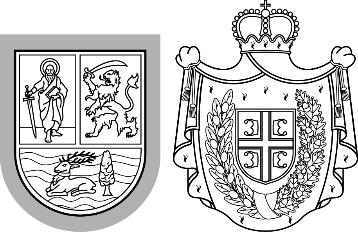 Република СрбијаАутономна покрајина ВојводинаПокрајински секретаријат запољопривреду, водопривреду и шумарствоБулевар Михајла Пупина 16, 21000 Нови СадТ: +381 21 487 44 11; 456 721 F: +381 21 456 040  psp@vojvodina.gov.rsРепублика СрбијаАутономна покрајина ВојводинаПокрајински секретаријат запољопривреду, водопривреду и шумарствоБулевар Михајла Пупина 16, 21000 Нови СадТ: +381 21 487 44 11; 456 721 F: +381 21 456 040  psp@vojvodina.gov.rsБРОЈ: 104-401-215/2022-01-4ДАТУМ: 22.07.2022. годинербБрој пријавеИме и презимеОпштинаБодОдобрено1104-401-4319/2022-01Ивана СтокићРума1051.500.000,002104-401-4781/2022-01Гергељ ШерешСуботица100981.000,003104-401-4783/2022-01Тихана Туропољац ПетрићСремска Митровица1001.500.000,004104-401-4372/2022-01Бојан ТрбојевићПландиште80665.319,004.646.319,00рбБрој пријавеИме и презимеМестоОдобрено1104-401-4405/2022-01Никола ЦветићАлександрово800.000,002104-401-4421/2022-01Милан ШунићЦрепаја900.000,003104-401-4628/2022-01Душан ЈокићЦрвенка1.500.000,004104-401-4434/2022-01Тања ПавловићПетроварадин800.000,005104-401-2337/2022-01Далибор КарамарковићТомашевац646.319,004.646.319,00рбБрој пријавеИме и презимеМестоОпштинаБодУкупна инвестицијаОдобрена средства%Сопствена средства%454317Јелена ТешићНови КарловциИнђија1051.144.990,00800.000,0069,87344.990,0030,13рбБрој пријавеИме и презимеМестоОдобрено1104-401-4405/2022-01Никола ЦветићАлександрово800.000,002104-401-4421/2022-01Милан ШунићЦрепаја900.000,003104-401-4628/2022-01Душан ЈокићЦрвенка1.500.000,004104-401-4434/2022-01Тања ПавловићПетроварадин800.000,005104-401-2337/2022-01Далибор КарамарковићТомашевац646.319,004.646.319,00рбБрој пријавеИме и презимеМестоБодУкупна вредностОдобрено% ПССопствена средства% соп.ср14319Ивана СтокићБуђановци1051.736.566,001.500.000,0086,38236.566,0013,6224781Гергељ ШерешШупљак1001.090.000,00981.000,0090,00109.000,0010,0034783Тихана Туропољац ПетрићЗасавица1001.834.689,481.500.000,0081,76334.689,4818,2444372Бојан ТрбојевићВелика Греда80744.347,00665.319,0089,3879.028,0010,624.646.319,00